  2019-20 የቪዲዮ ማመልከቻ መመሪያ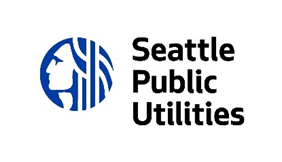   የ”ዌስት ፍሪ” ማህበረሰብ ወጪ መጋራትማመልከቻዎች እስከ አርብ መጋቢት 22 2019 5:00 PM ደረስ ማስገባት ያስፈልጋቸዋል፡፡ማመልከቻዎትን ከማጠናቀቅዎ በፊት እባክዎትን መመሪያውን ያንብቡ፡፡ የቪዲዮ መተግበሪያን መጠቀም ወይም የወረቀት ማመልከቻን ለመጠቀም የሚፈልጉ እንደሆነ ይወስኑ፡፡ደረጃ 1፡ ቪዲዮዎትን ይስሩየተጠናቀቀው የቪዲዮ ማመልከቻዎ ከ 20 ደቂቃዎች በላይ ሊሆን አይገባም. ይህ ከፍተኛው ርዝመት ሲሆን፣ ከዘህ የሚያንሱ ቪዲዮም ተቀባይነት ኣላችው፡፡ የክለሳው ቡድን ከ 20 ደቂቃዎች በኋላ ያለውን ቪዲዮ አያየውም፡፡የቪዲዮ ማመልከቻዎች እርሶ በሚፈልጉት ቋንቋ ሊሰሩ ይችላሉ፡፡ SPU ትርጉም/ማስተርጎም አገልግሎትን የሚሰጥ ይሆናል፡፡ይህም የቪዲዮ ፕሮዳክሽን ውድድር አይደለም፡፡ ቀለል አድርገው ይያዙት፡፡ በስልክዎ የሚነሱ ቪዲዮዎች ተቀባይነት አላቸው፣ ይህም የድምጽ ጥራታቸው ጥሩ የሆነ እንደሆነ ነው፡፡ ማመልከቻዎ ምን ምን ይዘት አንዳለው የሚታይ ይሆናል፣ ጥራቱ ግን አይታይም፡፡ ቪዲዮዎ የሚከተሉትን ጥያቄዎች ሊመልስ ያስፈልጋል፡የፕሮጀክት መገለጫሊሰሩ ያሰቡትን ፕሮጀክት ያብራሩ፣  የሚከተለውን ጨምሮ፡ ምን ማድረግ ነው የሚፈልጉትይህንን ለማድረግ የሚፈልጉት ለምንድን ነውፕሮጀክትዎ ብክነትን የሚከላከለው እንዴት ነውፕሮጀክትዎ ከሚከተሉት ውስጥአንድ ወይ ከዚያ በላይ መስፈርቶችን እንዴት አንደሚያሟላ:ፈጠራ ያለባቸው: አዳዲስ አሰራር ወይ ቴክኖሎጂን መጠቀም ይህም እንደ አዲስ አፕን መፍጠር ወይን የጥገና ወርክሾፕን ወደ ሲያትል ማምጣትእና/ወይምከሚከተሉት የማህበረሰብ ክፍሎች ውስጥ አንድ ወይን ከዚያ በላይ የሆኑት ማካተት: ነጭ ያልሆኑ፣ ስደተኞች፣ ጥገኞች፣ ዝቅተኛ ገቢያላቸውን፣ አካል ጉዳት ያላቸውን፣ አረጋውያንን፣ ወጣት አዋቂዎችን፣ ወጣቶች ልጆችን፣ እና/ወይም ትናንሽ ንግዶችንእና/ወይምእጠረት ውስጥ ያሉ ማህበረቦች መርዳት፡ ይህም እንደ ትንሽ ወጪ ያለውን ግብአት ወይም የስራ ስልጠናን ለቤት ለሌላቸው ወይም ዝቅተኛ ገቢ ላላቸው ማህበረሰቦች ማቅረብየፕሮጀክት ስራዎችየፕሮጀክት አላማዎትን ለማሳካት ምን ምን ስልቶችን እና ስራዎች ጥቅም ላይ ያውላሉ?የፕሮጀክት ውጤትከፕሮጀክትዎ ምን ምን ውጤቶችን ይጠብቃሉ? ማንኛውንም የብክነት መከላከል ፣ ማህበረሰብ ጥቅም ወይም ይፈጠራል ብለው የሚጠብቁትን ለውጥ ያካቱ፡፡ስኬትን መለካትየፕሮጀክትዎን ስኬታማነት ለመመዘን ምን መሳሪያዎችን እና ስልቶችን ጥቅም ላይ ያውላሉ?የፕሮጀክት ስራየፕሮጀክት ሰራተኛ የሚመረጠው እንዴት ነው? የበጎ ፈቃድ ሰራተኞችን እና ተከፍሎዋቸው የሚሰሩ ጊዜያቸውን የሚያዋጡ ሰራተኞችን ያጠቃልላል፡፡ በተጨማሪም ቡድንዎ ወደ ፕሮጀክቱ የሚያመጣውን ሁሉንም ዳታ፣ ክህሎት አና ተመሳሳይ የሆነ የስራ ልምድ እና የማህበረሰብ ግንኙነት ይግለጡ፡፡የፕሮጀክት አጋሮችየፈቃድ ማመልከቻዎን ከማስገባትዎ በፊት አጋሮችን የሚያሳትፉ ፕሮጀክቶች ሽርክናን ለማስጠበቅ ይበረታታሉ፡፡ፕሮጀክቱን የሚደግፉ አጋሮችን ይዘርዝሩ፡፡ ፕሮጀክቱ ላይ ያላቸውን ሚና እና ጠቃሚ እውቀት፣ ክህሎት፣ ተመሳሳይ የስራ ልምድ፣ እና ወደ ፕሮጀክቱ የሚያመጡትን መህበረሰባዊ ግንኙነት ይግለፁ፡፡ ከማመልከቻዎ ጋር ለእያንዳንዱ የድጋፍ ኢሜይል ወይም ደብዳቤ ያያይዙ፡፡የማህበረሰብ ተሳትፎበፕሮጀክትዎ ተጽእኖ ስር የሚገቡት ማህበረሰብ ክፍሎች በእቅድ እና ትገበራው ላይ ተሳትፎ ይኖራቸዋል? ከሆነ እባክዎ ይህ አንዴት እንደሚሆን ይግለጡ፡፡የረጅም ጊዜ ተጽእኖግራንቱ ካለቀ በኋላ ፕሮጀክትዎ ተጽእኖ ማምጣት የሚቀጥለው እንዴት ነው? ለምሳሌ ሌሎች ተመሳሳይ የሆኑ ፕሮጀክቶችን ለመተግበር ይችሉ ዘንድ ፕሮጀክትዎ ዘዴዎችን እና ስልቶችን ሌሎች ያጋራል? ወይስ ፕሮጀክቶ ሌሎች ብክነትን ለመከላከል ይችሉ ዘንድ የሚያስችላቸውን መሳሪያ ይፈጥራል? ወይስ ብክነትን ለመከላል ይችሉ ዘንድ ማበረሰቡ ትምህርት አንዲያገኝ ይደረጋል?ደረጃ 2: ቪዲዮዎትን “ፖስት” አድርጉየቪዲዮ ማመልከቻዎትን ኦንላይን ፖሰት ያድርጉ እዚያ ላይ የግራንት ክለሳው ቡድን ይመለከተዋል፡፡ ከዚህ በታች ባለው ሰንጠረዥ ላይ የቪዲዮውን ሊንክ ይገልብጡ፡፡ደረጃ 3፡ የማመልከቻ በጀት ፎርምን ያሟሉበማመልከቻ በጀት ፎርም ላይ ዝርዝር በጀትን ለግራንት ፕሮጀክት ያሳውቁ፡፡ደረጃ 4፡ የፕሮጀክት ክለሳ ሰንጠረዥን ይሙሉየሚከተለውን የፕሮጀክት ክለሳ ሰንጠረዥ ይሙሉ፡ደረጃ 5፡ ማመልከቻዎትን ያስገቡየፕሮጀክት ክለሳ ሰንጠረዥን ወደ ኢሜይል ይገልብጡ  ፡፡የማመልከቻ በጀት ፎርምን ኢሜይል ላይ አታች ያድርጉ (ግዴታ የሚያስፈልግ)፡፡የዋጋ መጥቀሻዎችን ለወጪዎች ዝርዝር ከበጀት ጋር ያያይዙ (እንደምርጫዎ)ከእያንዳንዱ የፕሮጀክት አጋር የድጋፍ ደብዳቤ ወይም ኢሜይል (የሚያስፈልግ)ፕሮጀክትዎን ለማስረዳት የሚረዳዎት ምስል ወይም ካርታ (ግዴታ ያልሆነ)የተሞላውን ማመልከቻዎትን ለ wastefreegrants@seattle.gov ይላኩ፡፡የቪዲዮ ማመልከቻ ሊንክ ያድርጉየቪዲዮ ማመልከቻ ሊንክ ያድርጉየቪዲዮ ቋንቋ (ለምሳሌ፣ እንግሊዘኛ፣ ስፔንኛ ወዘተ)የቪዲዮ ቋንቋ (ለምሳሌ፣ እንግሊዘኛ፣ ስፔንኛ ወዘተ)የፕሮጀክት ስምየፕሮጀክት ስምፕሮጀክት የሚጀምርበት ቀንከ ሀምሌ-ጥቅምት 2019 ጀምሮ ሊጀምር ይችላልፕሮጀክት የሚጀምርበት ቀንከ ሀምሌ-ጥቅምት 2019 ጀምሮ ሊጀምር ይችላልየፕሮጀክት ማብቂያ ቀንከተጀመረ ከ 12 ወራት በላይ ሊሆን አይችልምየፕሮጀክት ማብቂያ ቀንከተጀመረ ከ 12 ወራት በላይ ሊሆን አይችልምፕሮጀክቱ የሚተገበርበት ቦታ (ምሳሌ ጎረቤት፣ የንግድ ስም፣ የህንጻው ስም ወዘተ) የመንገድ አድራሻን እና ዚፕ ኮደን ለአንድ ውስን ቦታ የሚያካትት ነውፕሮጀክቱ የሚተገበርበት ቦታ (ምሳሌ ጎረቤት፣ የንግድ ስም፣ የህንጻው ስም ወዘተ) የመንገድ አድራሻን እና ዚፕ ኮደን ለአንድ ውስን ቦታ የሚያካትት ነውየአመልካች ስም፣ ንግድ ወይም ድርጅትየፖስታ አድራሻከተማ፣ ክልል ዚፕ ኮድየፕሮጀክት ተጠሪየስራ መደብኢሜይል አድራሻይበልጥ የሚጠቀሙት ስልክ ቁጥር